Бузмаков Николай Константинович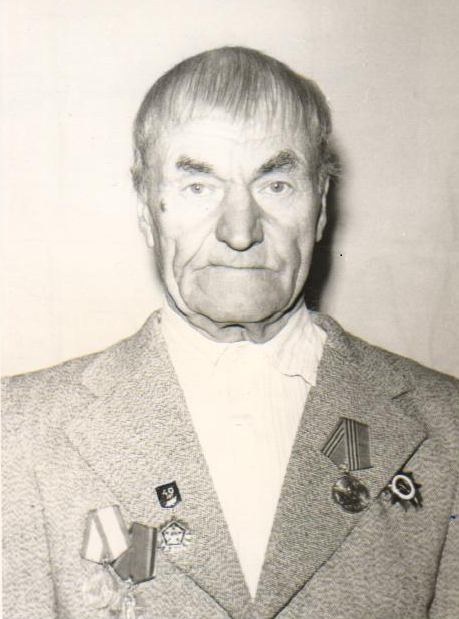 Родился в 1918 году.В 1941 году ушел на фронт. Воевал на Дальнем Востоке, был разведчиком, затем связистом в минометном полку. Был ранен. Домой вернулся в декабре 1945 г. После войны работал в Афанасьевском леспромхозе.Награжден медалями «За отвагу», «За боевые заслуги», «За взятие Берлина», «За освобождение Праги», «За победу над Германией» 